Year 6 CV Football League 2018                                                                                                                             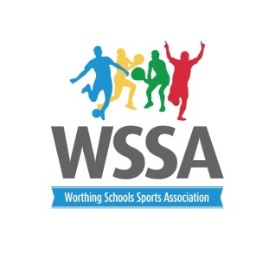  Worthing FC Woodside Road Worthing                                                           Pool A TAB WhytemeadChesswoodDurringtonBramberGoring Pool B1.Orchards  2.West Park 3.Broadwater4.Elm Grove5.Heene 6.Vale 7.English Martyrs Rules Teams must consist of 7 players and a squad size of your choiceMatches will be 8 min each way 2 min at half time and 2 min between games or matches to be 13 mins one way – this gives better rest periods as matches are back to back. Matches will be centrally timed Unless otherwise informed schools will need to provide a refereeAstro boots, shin pads and football socks must be worn Rolling substitutions The offside rule will not apply. Points will be awarded as follows 5 win, 3 draw, 2 if you score over half, 1 lossDate Pitch 1Pitch 2Pitch 3 18th September – Pool A  3.40pm4.00pm4.20pm2v13v46v43v66v12v34v52v51v52nd October Pool B 3.40pm4.00pm4.20pm1v64v22v72v55v13v63v46v74v516th October -Pool A 3.40pm4.00pm4v15v65v31v36v24v26th November 3.30pm3.50pm4.10pm4.30pm 5v33v16v47v56v24v77v31v47v15v61v22v313th November Finals week to be played as a round robin. 1st and 2nd in each pool. Year 5 Finals 3-4pmYear 6 Finals 4pm -5pm 